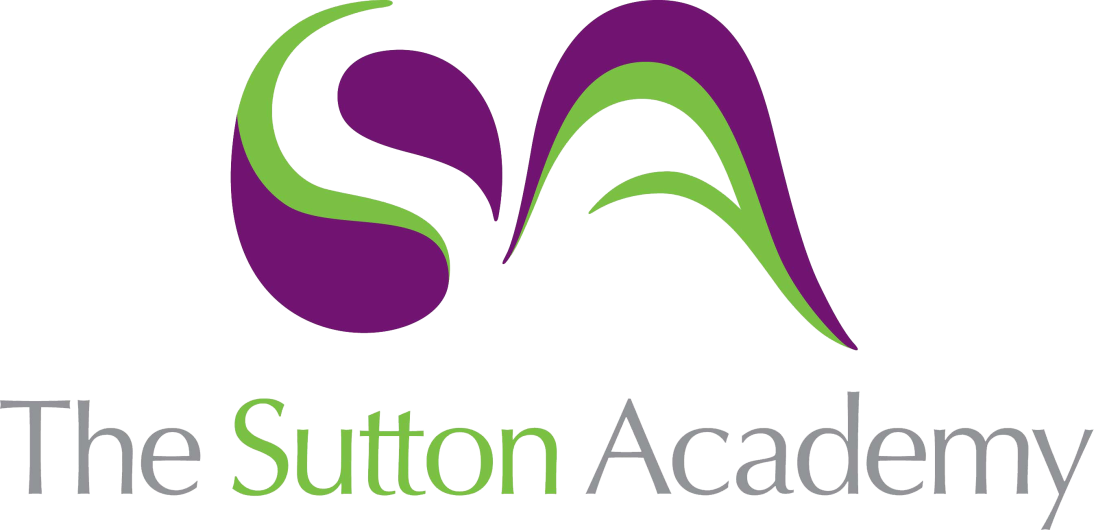 Knowledge Rich Curriculum Plan GCSE Design CoreCore Technical Principles - 1.6 Materials and their properties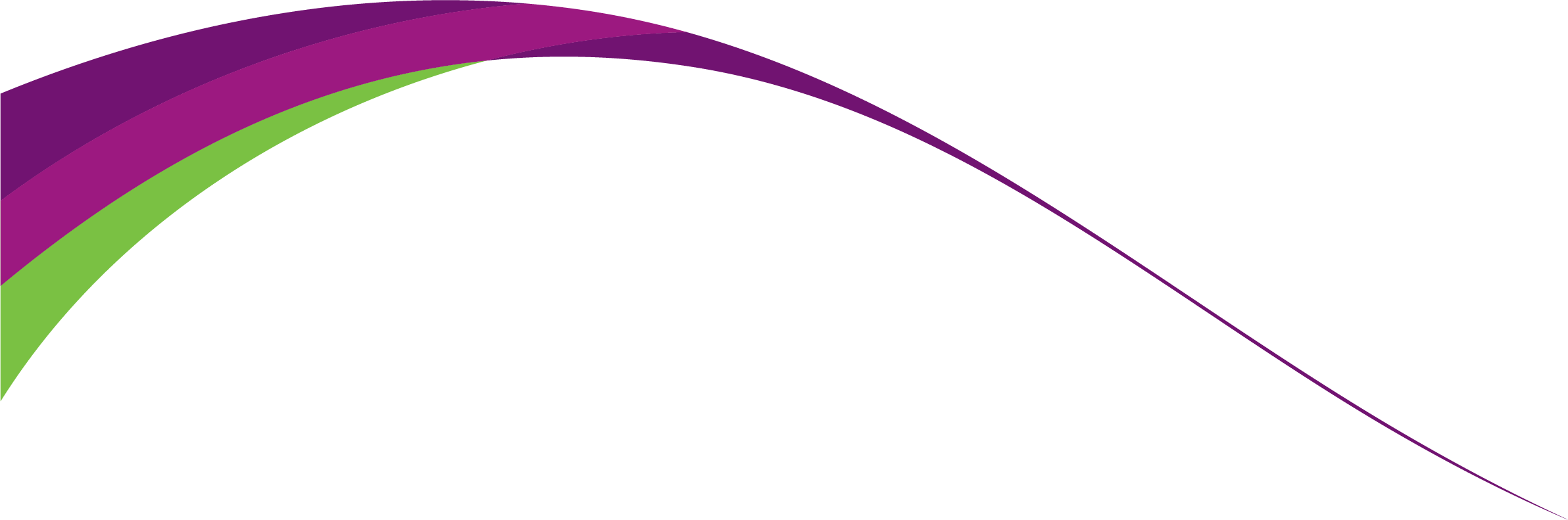 GCSE Design CoreCore Technical Principles1.6 Materials and their propertiesLesson/Learning Sequence Intended Knowledge:Students will know that…Tiered Vocabulary Prior Knowledge:In order to know this students, need to already know that…Assessment Lesson: Natural timbersStudents will know the different categories of timberStudents will know the terms Hardwood and SoftwoodStudents will know that Hardwood trees are more expensive, take longer to grow and are not as renewableStudents will know that Softwood trees are cheaper to use, they take less time to grow and are seen as the more renewable materialHardwood: A slow growing tree which takes 75-100 years to growSoftwood: A fast growing tree which takes 7-10 years to growCategory: a class or division of people or things regarded as having particular shared characteristics.Students need to already know the basics of timber as a materialStudents need to already know that timber is available is different categoriesStudents need to already know some particular types of timber from previous projectsCompare the properties of Hardwood and Softwood, which would be more suitable for furniture?Are there any differences in manufacture of these materials?Lesson: Natural timbers lesson 2Students will know the different types of Hardwood timberStudents will know the types of hardwood timber are Oak, Ash, MahoganyStudents will know the different types of Softwood timberStudents will know the types of softwood timber are Pine, Larch and SpruceHardwood: A slow growing tree which takes 75-100 years to growSoftwood: A fast growing tree which takes 7-10 years to growStudents need to already know some names of timber but may not know the classification they belong tooStudents need to already know the properties of timberStudents need to already know the use of certain types of timberWhat are the major differences between the different types of timbers?Why do we use different types of timber?Lesson: Manufactured boardsStudents will know the term manufactured boardsStudents will know that manufactured boards are manmade types of timber made up from recycled woodStudents will know that Plywood is a type of manufactured board and that it is made up of several layers place on top of each other at 90-degree anglesStudents will know that MDF (Medium density fibre) is a type of manufactured board and that is made up of saw dust and glue then compressed togetherStudents will know that Chipboard is a type of manufactured board and is made up of wood shavings and glue then compressed togetherManufacture: make (something) on a large-scale using machinery.Manufactured Board: A man made material used out of recycled properties Plywood: manufactured board made up of several layersMDF: a compressed board made up of saw dust and glueChipboard a compressed board made up of wood shavings and glueStudents will already know timber can be recycledStudents need to already know what the term recycled meansStudents need to already know certain types of timber are made from manufactured boardsCompare the differences of a manufactured board and natural timber?How are the properties of manufactured board different between a natural timber?Lesson: Metals and AlloysStudents will know the different categories of metalsStudents will know that Ferrous and Non-ferrous are two of the categories of metalStudents will know that Ferrous metals rust and types of ferrous metals are Low carbon steel, High carbon steel and Cast IronStudents will know that Non-ferrous metals do not rust and types of non-ferrous metals are a Aluminium, Tin and CopperStudents will know the types of products that use Ferrous metals, these are screws, man holes, vicesFerrous: containing or consisting of ironNon-ferrous: relating to or denoting a metal other than iron or steel.Students will already know the metal basics from scienceStudents will already be aware of metal as a materialStudents will already know why metal is used for productsStudents will already know the terms of ferrous and non-ferrousWhat are the properties of ferrous and non ferrous metals?How does the knowledge of metals affect a designers choice?Lesson: AlloysStudents will know the term AlloyStudents will know that an Alloy is a mixture of a metal and another element, usually carbonStudents will know that Metal Alloys exhibit different properties than natural metalsStudents will know that examples of Metal Alloys are Brass and Stainless SteelAlloy: a metal made by combining two or more metallic elements, especially to give greater strength or resistance to corrosion.Students need to already know that metals can be combinedStudents need to already know the benefits from combining metalsStudents need to already know the term alloy from scienceHow do Alloys and other metals compare to each other?What are the major properties of alloys to pure metals?Lesson: PaperStudents will know the different sizes of paperStudents will know that paper sizes are A0, A1, A2, A3, A4, A5, A6Students will know the paper making processStudents will be able to describe how paper is producedPaper size: size standards govern the size of sheets of paper used as writing paperStudents need to already know different types of paperStudents need to already know paper sizesStudents need to already know that paper is made from treesWhy does a designer need to know the differences of paper?How can a designer use different types of papers for modelling?Lesson: PolymersStudents will know the different types of polymersStudents will know that polymers are categorised into Thermoplastics and Thermosetting plasticsStudents will know that thermoplastics are recyclable and can be reused again and againStudents will know that Thermosetting plastics are not recyclable and cannot be reusedPolymer: substance which has a molecular structure built up chiefly or completely from a large number of similar units bonded together, e.g. many synthetic organic materials used as plastics and resins.Thermoplastic: denoting substances (especially synthetic resins) that become plastic on heating and harden on cooling, and are able to repeat these processes.Thermosetting: denoting substances (especially synthetic resins) which set permanently when heated.Students need to already know the basics of plasticsStudents need to already know products that uses plasticsStudents need to already know how plastic is made (this will be learnt in science)How are plastics creating an issues for the environment?How does a designer affect the use of plastic in a product?Lesson: TextilesStudents will know the different types of textile categoriesStudents will know that textiles are either natural or synthetic Students will know that natural fibres are Cotton, Silk, WoolStudents will know that Synthetic fibres are LycraTextile: a type of cloth or woven fabric.Fibre: a thread or filament from which a vegetable tissue, mineral substance, or textile is formed.Students need to already know the basics of fabricsStudents need to already know some fabric propertiesStudents need to already know some fabric namesWhat are the major differences between textile manufacture?How can the use of textile affect the aesthetic of a product?